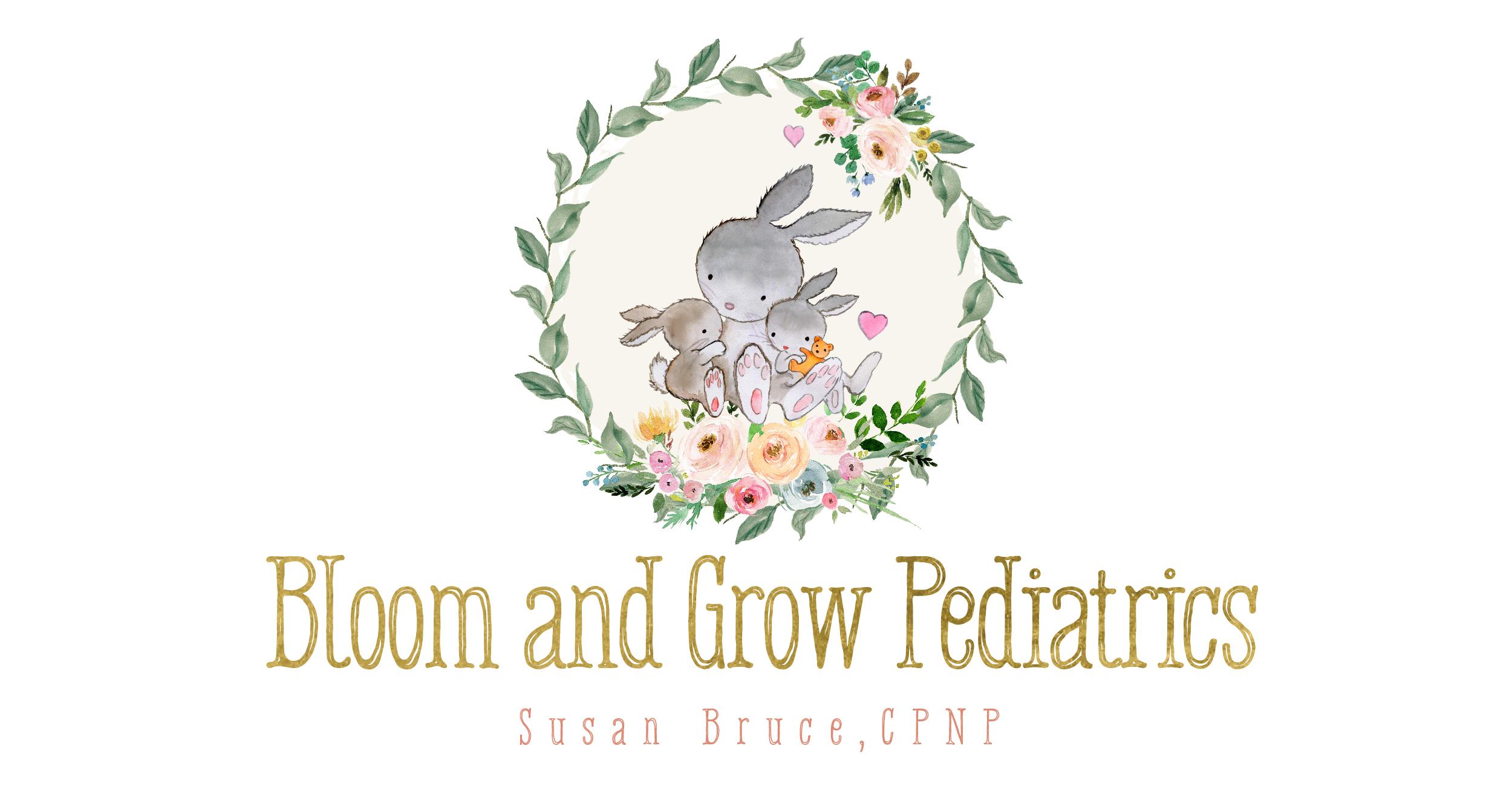 1315 Burro Avenue Cloudcroft, NM 88317Office: 575-682-2002 Fax: 575-682-2003Child 1: Last Name: ___________________________ First Name: _______________________ MI: _____	  D.O.B.: _____/_____/_____ Sex: _______   Primary Language: __________________Ethnicity: Hispanic / Non-Hispanic / Unknown	   Race: Asian / Black / Hawaiian / White /Unknown Insurance Information Primary Policy:  Policy Holder’s Name: ____________________________________________                       Policy Holder’s Birth Date: ___________________  Insurance Carrier: _______________________________ Policy ID#:  ______________________________ Group #:____________________________  Secondary Policy:  Policy Holder’s Name: ___________________________________________________                       Policy Holder’s Birth Date: ___________________   Insurance Carrier: _______________________________ Policy ID#:  ______________________________ Group #:____________________________Child 2: Last Name: ___________________________ First Name: _______________________ MI: _____	  D.O.B.: _____/_____/_____ Sex: _______   Primary Language: __________________Ethnicity: Hispanic / Non-Hispanic / Unknown	   Race: Asian / Black / Hawaiian / White /Unknown	Insurance Information Primary Policy:  Policy Holder’s Name: ____________________________________________                       Policy Holder’s Birth Date: ___________________ Insurance Carrier: __________________________				Policy ID#:  __________________________Group #:_______________ Secondary Policy:  Policy Holder’s Name: ___________________________________________________                       Policy Holder’s Birth Date: ___________________   Insurance Carrier: _______________________________ Policy ID#:  ______________________________ Group #:____________________________Child 3: Last Name: ___________________________ First Name: _______________________ MI: _____	  D.O.B.: _____/_____/_____ Sex: _______   Primary Language: __________________Ethnicity: Hispanic / Non-Hispanic / Unknown	   Race: Asian / Black / Hawaiian / White/ UnknownInsurance InformationPrimary Policy:  Policy Holder’s Name: ____________________________________________                       Policy Holder’s Birth Date: ___________________   SSN:   ________-______-________Insurance Carrier: _______________ Policy ID#:  ______________________________Group #:____________________Secondary Policy:  Policy Holder’s Name: ___________________________________________________                       Policy Holder’s Birth Date: ___________________   Insurance Carrier: _______________________________ Policy ID#:  ______________________________ Group #:____________________________             Mailing Address: _______________________________________________________________________                                  (Street or PO Box)                               (City)                                        (State & Zip)  Physical Address:________________________________________________________________________	  	House Phone/Landline (if you have one): ( ________ )  ___________ - ______________Who lives at this household? _____________________________________________________(Please note, this information is being requested to improve intake of your child’s Social History.) Contact InformationContact 1: Name: _____________________________________________ Date of Birth: ____ / ____ / ____Lives with patient?  Yes  /  No    Relation to Patient: ____________      Biological Relation to Patient: Yes  /  No(Please note, this information is being requested to improve intake of your child’s Family Medical History.)  Employer_______________________________    Occupation______________________________________    Work Phone: ( ____ ) ______ -  ___________	  Cell Phone: ( ____ ) ______ -  ___________    Preferred Email: __________________________________________     Home email / Work email (circle)How would this contact ideally prefer to be contacted (circle one): Home Phone  /  Cell Phone /  Email Contact 2: Name: _____________________________________________ Date of Birth: ____ / ____ / ____Lives with patient?  Yes  /  No    Relation to Patient: ____________      Biological Relation to Patient: Yes  /  No(Please note, this information is being requested to improve intake of your child’s Family Medical History.)   Employer_______________________________    Occupation______________________________________    Work Phone: ( ____ ) ______ -  ___________	  Cell Phone: ( ____ ) ______ -  ___________    Preferred Email: __________________________________________     Home email / Work email (circle)How would this contact ideally prefer to be contacted (circle one): Home Phone  /  Cell Phone /  Email Emergency Contact, other than parents:   Name & Relationship1: ___________________________ Relationship __________________ Phone:  ( ___ )  _____ - _________Additional Contact Questions:Who should receive billing statements? ____________________________________________
May all contacts have access to the patient’s records electronically?  Yes  /  No  If no, list who may have access _______________________________________________________________If parents are divorced or separated please fill out this section:Who has custody? _____________________________________________________________Are there any legal restrictions that would restrict the non-custodial parent from consenting to medical treatment for the child or from obtaining information about the child’s medical treatment?  Yes  /  No    If yes, please explain and provide a copy of any legal paperwork that supports this restriction.  MEDICAL HISTORY (please fill out additional history forms for each child)ASSIGNMENT OF INSURANCE AND PRIVACY POLICY(please fill out one for each child)I understand that I am financially responsible for all the professional charges that my children may incurAll copayments and non-covered charges are due at the time of service. All costs not paid by insurance are due upon receipt of statement.I hereby authorize payment of medical benefits direct to Bloom and Grow Pediatrics, LLC. I further authorize the release of any medical information necessary for processing the insurance claim. I understand that all costs not paid by insurance are my responsibility unless otherwise prohibited by state or federal regulations.Acknowledgement of receipt of HIPAA Notice of Privacy Practices: I have received or have been give the opportunity to receive a copy of HIPAA Notice of Privacy Practices.____________________________________	_________________________	   __________		      Parent/Guardian Signature (Patient Signature if over 18)	Printed Name				      DateCONSENT FOR TREATMENTI give my permission for Bloom and Grow Pediatrics, LLC to treat my child, _______________________ (Please Print), according to the standards of care defined by the American Association of Pediatrics (AAP) and the realm of medical necessity as deemed appropriate by the treating Provider. ____________________________________	_________________________	   __________		      Parent/Guardian Signature (Patient Signature if over 18)	Printed Name				      Date     OPTIONAL:  AUTHORIZATION FOR TREATMENT WHENPARENT/GUARDIAN IS NOT PRESENT WITH CHILD(ie. Nanny, Grandparent, Step-Parent, and/or teen by themselves)I,_____________________________________ (Please Print), do hereby consent and authorize Bloom and Grow Pediatrics and its Providers and Staff to examine and/or treat my child in my absence. I affirm that I have the legal right to consent to this. I understand that this consent is legal and binding until specifically revoked by myself or another person who has the legal right to sign or revoke this authorization. I am aware that the practice of medicine and surgery is not an exact science, and I acknowledge that no guarantees have been made to me as to the results of examinations and/or treatments. I give the Providers and Staff permission to treat my child in my absence with whatever treatment plan they deem necessary and appropriate.  I understand that I will be contacted for a verbal consent if treatment plan includes vaccines.____________________________________	_________________________	   __________		      Parent/Guardian Signature (Patient Signature if over 18)	Printed Name				      DateAUTHORIZATION TO RELEASE OR OBTAIN HEALTH INFORMATION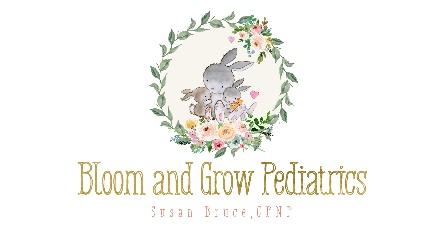 Bloom and Grow Use only   Date(s) Requested: _________________Date Received: ______________Allergy / Reaction InformationMedication Allergies: No: ______ Yes: ____ (explain below)  ______________________________________________________________________________________________________________________                                   (Medication)                                                              (Reaction)Non-Medication Allergies: None: ___ Yes: (please describe)_____________________________________________________________________Vaccine Reactions: None: ___ Yes: (please describe) ___________________________________________________________________________Current/Chronic Medications/Supplements/Vitamins1. ____________________________________________________________________________________________________________________                                   (Medication)                              (Dose)                                   (Date Started) 2. _____________________________________________________________________________________________________________________                                  (Medication)                              (Dose)                                   (Date Started) 3. _____________________________________________________________________________________________________________________                                   (Medication)                              (Dose)                                   (Date Started) Allergy / Reaction InformationMedication Allergies: No: ______ Yes: ____ (explain below)  ______________________________________________________________________________________________________________________                                   (Medication)                                                              (Reaction)Non-Medication Allergies: None: ___ Yes: (please describe)_____________________________________________________________________Vaccine Reactions: None: ___ Yes: (please describe) ___________________________________________________________________________Current/Chronic Medications/Supplements/Vitamins1. ____________________________________________________________________________________________________________________                                   (Medication)                              (Dose)                                   (Date Started) 2. _____________________________________________________________________________________________________________________                                  (Medication)                              (Dose)                                   (Date Started) 3. _____________________________________________________________________________________________________________________                                   (Medication)                              (Dose)                                   (Date Started) Allergy / Reaction InformationMedication Allergies: No: ______ Yes: ____ (explain below)  ______________________________________________________________________________________________________________________                                   (Medication)                                                              (Reaction)Non-Medication Allergies: None: ___ Yes: (please describe)_____________________________________________________________________Vaccine Reactions: None: ___ Yes: (please describe) ___________________________________________________________________________Current/Chronic Medications/Supplements/Vitamins1. ____________________________________________________________________________________________________________________                                   (Medication)                              (Dose)                                   (Date Started) 2. _____________________________________________________________________________________________________________________                                  (Medication)                              (Dose)                                   (Date Started) 3. _____________________________________________________________________________________________________________________                                   (Medication)                              (Dose)                                   (Date Started) Allergy / Reaction InformationMedication Allergies: No: ______ Yes: ____ (explain below)  ______________________________________________________________________________________________________________________                                   (Medication)                                                              (Reaction)Non-Medication Allergies: None: ___ Yes: (please describe)_____________________________________________________________________Vaccine Reactions: None: ___ Yes: (please describe) ___________________________________________________________________________Current/Chronic Medications/Supplements/Vitamins1. ____________________________________________________________________________________________________________________                                   (Medication)                              (Dose)                                   (Date Started) 2. _____________________________________________________________________________________________________________________                                  (Medication)                              (Dose)                                   (Date Started) 3. _____________________________________________________________________________________________________________________                                   (Medication)                              (Dose)                                   (Date Started) Problem List/Ongoing Medical Conditions1. _____________________________________________________________________________________________________________________                                    (Diagnosis)                                                                         (Date)Details:2. _____________________________________________________________________________________________________________________                                    (Diagnosis)                                                                         (Date) Details: 3. _____________________________________________________________________________________________________________________                                    (Diagnosis)                                                                          (Date) Details: Problem List/Ongoing Medical Conditions1. _____________________________________________________________________________________________________________________                                    (Diagnosis)                                                                         (Date)Details:2. _____________________________________________________________________________________________________________________                                    (Diagnosis)                                                                         (Date) Details: 3. _____________________________________________________________________________________________________________________                                    (Diagnosis)                                                                          (Date) Details: Problem List/Ongoing Medical Conditions1. _____________________________________________________________________________________________________________________                                    (Diagnosis)                                                                         (Date)Details:2. _____________________________________________________________________________________________________________________                                    (Diagnosis)                                                                         (Date) Details: 3. _____________________________________________________________________________________________________________________                                    (Diagnosis)                                                                          (Date) Details: Problem List/Ongoing Medical Conditions1. _____________________________________________________________________________________________________________________                                    (Diagnosis)                                                                         (Date)Details:2. _____________________________________________________________________________________________________________________                                    (Diagnosis)                                                                         (Date) Details: 3. _____________________________________________________________________________________________________________________                                    (Diagnosis)                                                                          (Date) Details: Pertinent Past Medical History (check if Yes and provide details including date) ___ Birth Problems     Please describe:________________________________________________________________________________________ ___Serious Injuries    Please list: _____________________________________________________________________________________________ ___Surgeries              Please list: ____________________________________________________________________________________________ ___Hospitalizations     Please list: ____________________________________________________________________________________________ Pertinent Family Medical History:_______________________________________________________________________________________________________________________Pertinent Social History: _______________________________________________________________________________________________________________________Does anyone in the household smoke ___yes  ___noDoes anyone in the household own a gun ___yes ___no      Are they locked up? ___yes  ___noDoes your child have a dentist ___yes ___no    Who___________________________________Pertinent Past Medical History (check if Yes and provide details including date) ___ Birth Problems     Please describe:________________________________________________________________________________________ ___Serious Injuries    Please list: _____________________________________________________________________________________________ ___Surgeries              Please list: ____________________________________________________________________________________________ ___Hospitalizations     Please list: ____________________________________________________________________________________________ Pertinent Family Medical History:_______________________________________________________________________________________________________________________Pertinent Social History: _______________________________________________________________________________________________________________________Does anyone in the household smoke ___yes  ___noDoes anyone in the household own a gun ___yes ___no      Are they locked up? ___yes  ___noDoes your child have a dentist ___yes ___no    Who___________________________________Pertinent Past Medical History (check if Yes and provide details including date) ___ Birth Problems     Please describe:________________________________________________________________________________________ ___Serious Injuries    Please list: _____________________________________________________________________________________________ ___Surgeries              Please list: ____________________________________________________________________________________________ ___Hospitalizations     Please list: ____________________________________________________________________________________________ Pertinent Family Medical History:_______________________________________________________________________________________________________________________Pertinent Social History: _______________________________________________________________________________________________________________________Does anyone in the household smoke ___yes  ___noDoes anyone in the household own a gun ___yes ___no      Are they locked up? ___yes  ___noDoes your child have a dentist ___yes ___no    Who___________________________________Pertinent Past Medical History (check if Yes and provide details including date) ___ Birth Problems     Please describe:________________________________________________________________________________________ ___Serious Injuries    Please list: _____________________________________________________________________________________________ ___Surgeries              Please list: ____________________________________________________________________________________________ ___Hospitalizations     Please list: ____________________________________________________________________________________________ Pertinent Family Medical History:_______________________________________________________________________________________________________________________Pertinent Social History: _______________________________________________________________________________________________________________________Does anyone in the household smoke ___yes  ___noDoes anyone in the household own a gun ___yes ___no      Are they locked up? ___yes  ___noDoes your child have a dentist ___yes ___no    Who___________________________________Name Name Request Date Mailing Address Mailing Address Telephone Number City 	State 	Zip Code Medicaid or Social Security # Medicaid or Social Security # I AUTHORIZE: Name: Bloom and Grow PediatricsMailing Address: PO Box 1902 Cloudcroft, NM 88317Phone: 575-682-2002    Fax: 575-682-2003To:             ___ RELEASE MY RECORDS TO                                     _x_RELEASE MY RECORDS  FROMName: _________________________________________Mailing Address:________________________________________________________________________________Phone: _________________________________________Fax: ____________________________________________I AUTHORIZE: Name: Bloom and Grow PediatricsMailing Address: PO Box 1902 Cloudcroft, NM 88317Phone: 575-682-2002    Fax: 575-682-2003To:             ___ RELEASE MY RECORDS TO                                     _x_RELEASE MY RECORDS  FROMName: _________________________________________Mailing Address:________________________________________________________________________________Phone: _________________________________________Fax: ____________________________________________I AUTHORIZE: Name: Bloom and Grow PediatricsMailing Address: PO Box 1902 Cloudcroft, NM 88317Phone: 575-682-2002    Fax: 575-682-2003To:             ___ RELEASE MY RECORDS TO                                     _x_RELEASE MY RECORDS  FROMName: _________________________________________Mailing Address:________________________________________________________________________________Phone: _________________________________________Fax: ____________________________________________The purpose of the authorization is:___ Changing Medical Providers    ___Legal Action    ___Further Medical Care    ___PersonalI authorize the release of the following information:_x__Most recent well visit and sick visit  _x__Immunizations  _x__Growth Charts  ___Hospital Discharge Summary  ___Labs  ___Imaging __ Entire record          Records from (date) ________________	to (date) __________________Records related to the following specific condition(s), test(s) or treatments(s): _______________________________________________________________Other: _________________________________________________________This authorization shall expire (date or event): 	.  I understand that if I do not specify an expiration date, this authorization will expire six months from the date on which it was signed. I understand that I may revoke this authorization at any time in writing.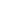  Signature of Individual or Personal Representative Authorized by Law 	Date If signed by Personal Representative, basis of authority: 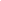 The purpose of the authorization is:___ Changing Medical Providers    ___Legal Action    ___Further Medical Care    ___PersonalI authorize the release of the following information:_x__Most recent well visit and sick visit  _x__Immunizations  _x__Growth Charts  ___Hospital Discharge Summary  ___Labs  ___Imaging __ Entire record          Records from (date) ________________	to (date) __________________Records related to the following specific condition(s), test(s) or treatments(s): _______________________________________________________________Other: _________________________________________________________This authorization shall expire (date or event): 	.  I understand that if I do not specify an expiration date, this authorization will expire six months from the date on which it was signed. I understand that I may revoke this authorization at any time in writing. Signature of Individual or Personal Representative Authorized by Law 	Date If signed by Personal Representative, basis of authority: The purpose of the authorization is:___ Changing Medical Providers    ___Legal Action    ___Further Medical Care    ___PersonalI authorize the release of the following information:_x__Most recent well visit and sick visit  _x__Immunizations  _x__Growth Charts  ___Hospital Discharge Summary  ___Labs  ___Imaging __ Entire record          Records from (date) ________________	to (date) __________________Records related to the following specific condition(s), test(s) or treatments(s): _______________________________________________________________Other: _________________________________________________________This authorization shall expire (date or event): 	.  I understand that if I do not specify an expiration date, this authorization will expire six months from the date on which it was signed. I understand that I may revoke this authorization at any time in writing. Signature of Individual or Personal Representative Authorized by Law 	Date If signed by Personal Representative, basis of authority: 